Министерство общего профессионального образования Свердловской областиГосударственное автономное образовательное учреждение среднего профессионального образования Свердловской области «Первоуральский политехникум»МЕТОДИЧЕСКИЕ УКАЗАНИЯдля  самостоятельной работы  обучающихся по теме  «Математика в профессии закройщик»в соответствии ФГОС по ОП 262019.02   ЗакройщикПервоуральск2014СодержаниеИнструкция для учащихся.Данные указания предназначены для самостоятельной работы учащихся, пропустивших занятия или желающих изучить данную тему более внимательно и подробно. Для каждой темы в указаниях содержится справочный материал по математике, теоретический материал с профессиональным содержанием и задание, которое требуется выполнить. Имеется указание на то, каким должен быть результат Вашей работы.При изучении учебного материала Вам предлагается выполнить пять практических работ. Работы № 1,2,3  целесообразно выполнять на уроках производственного обучения, так как они предполагают выполнение раскладки лекал, взвешивание ткани и кроя.Темы «Кривые второго порядка», «Золотое сечение в швейных изделиях», «Построение орнаментов» создают условия для развития творческих способностей, в заданиях предлагается найти примеры орнаментов, кривых, швейных изделий.  Результат работы может быть представлен в виде презентации или творческой работы.Успехов в изучении темы!Тема 1. Вычисление площадей плоских геометрических фигур: треугольник, прямоугольник, трапецияСправочный материал:Способы вычисления площадей:По «клеточкам»По формуламС помощью свойств  площадей (сумма или разность частей)Пример 1.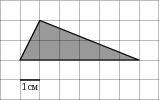 По контуру обведено 12 клеточек. Светлая часть слева составляет 1 клетку, справа – 5 клеток. Таким образом, закрашенная часть составит 12 – 1 – 5 = 6 клетокПример 2. Измеряем основание  (красного цвета)  а = 6, и высоту (синего цвета)  h = 2. Вычисляем площадь  S = a·h / 2 = 6·2 / 2 = 6Пример 3.          S1           S2          S3                                                                                         S = S1 + S2 + S3                                      Задание 1: Найдите площадь треугольника, изображенного на клетчатой бумаге с размером клетки 1 см 1 см (см. рис.). Ответ дайте в квадратных сантиметрах.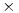 Планируемый результат: площадь фигур, вычисленная несколькими способамиЗанятие 2. Практические приемы вычисления площади лекал швейных изделий.Задание 2. Изучите теоретический материал. Запишите в тетрадь краткий конспект.Теоретический материал:Площадь лекал определяет расход ткани на изделие и зависит от модели, размера, роста, полноты изделия.Существуют следующие способы определения площади лекал: геометрический, взвешивания, способ повторных раскладок, комбинированный, механизированный.При геометрическом способе каждое лекало разбивают на ряд простейших фигур. По известным формулам подсчитывают площадь фигур и находят их сумму. Площадь фигур со сложной контурной линией вычисляют приближенно (ошибка подсчета – 2-3%).Способом взвешивания определяют площадь лекал исходя из пропорционального соотношения площади лекал и массы материала. Способ менее трудоемок, чем геометрический, но точность расчета площади зависит от равномерности свойств материала, из которого выполнены лекала и образец (различная плотность, толщина), и точности взвешивания.При способе повторных раскладок площадь лекал определяется из площади раскладки с вычетом величины выпадов. Выполняются последовательно три раскладки.Комбинированный способ основан на том, что большую часть площади каждого лекала определяют как площадь прямоугольника, а площадь, ограниченную криволинейным контуром, подсчитывают с помощью планиметра или по формулам приближенного интегрирования. Можно также интегрировать сразу, не выделяя прямоугольника. Для этого лекало разбивают на части, удобные для интегрирования. В практическом применении из формул приближенного интегрирования наиболее удобна формула прямоугольников:,                     (1.1)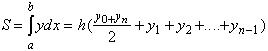 где:   h – шаг интегрирования (то есть длина частичного отрезка, на которые разбивается весь отрезок интегрирования);n – число отрезков интегрирования;yi – значение подынтегральной функции в i-м узле.Выбор шага интегрирования и количества узлов зависит не только от контура, ограничивающего фигуру, но и от требуемой точности. Чем больше число узлов интегрирования, тем выше точность.На предприятиях массового производства и крупных Домах моды площадь лекал определяют механизированным способом с помощью фотоэлектронной установки ИЛ.Фотоэлектронная установка ИЛ измеряет площадь лекал с большой скоростью (в шесть раз быстрее по сравнению со скоростью измерения комбинированным способом) с помощью импульсного фотоэлектронного устройства.Применение машины ИЛ позволяет получить точную площадь с погрешностью не более ± 0,5% для крупных и ± 1% для мелких деталей одежды.Планируемый результат: конспект материалаТема 3. Вычисление площади лекал геометрическим способом.Пример: Задание 3. Возьмите комплект лекал, выполненных в масштабе  1 : 4 , начертите детали кроя в тетрадь, разбейте из на простые геометрические фигуры и вычислите площадь. (если у вас нет комплекта лекал, получите его у преподавателя).Задание4:  Получите у преподавателя инструкцию и выполните практическую работу 1.Тема 4. Вычисление площади лекалспособом взвешиванияТеоретический материал:Для определения площади лекал способом взвешивания сначала комплект лекал взвешивают на технических весах, получая массу комплекта (Мл). Отдельно определяют массу  материала (Мо), из которого изготовлены лекала. Отрез ткани обычно представляют в виде любой геометрической фигуры, площадь которой легко определяется, например прямоугольника. Далее исходя из пропорционального соотношения площади лекал и массы материала определяют площадь комплекта Sл лекал по формуле:Sл =  где:   So – площадь ткани, см2;Мл, Мо – массы соответственно комплекта лекал и ткани, г;Задание 5. Произведите взвешивание отреза ткани перед раскроем и запишите размеры (длину и ширину) и вес ткани. После раскроя изделия произведите взвешивание кроя изделия, запишите вес. Вычислите по формуле площадь кроя. Выполните данное действие для 2 – 3 изделий. Заполните  таблицу:Планируемый результат: заполненная таблица.Задание 6.  Заполните таблицу:Характеристика способов определения площади лекалПланируемый результат: заполненная таблицаТема 5. Правила вычисления межлекальных потерь в массовом и индивидуальном пошиве.Задание 7. Изучите теоретический материал. Запишите в тетрадь краткий конспектТеоретический материал:Технические требования к лекалам, раскрою и деталям кроя.В швейной промышленности в условиях массового поточного механизированного производства большое внимание уделяется качеству изготовления деталей изделий. На качество деталей кроя влияют точность изготовления лекал и точность их обводки в раскладке, направления в деталях основных и уточных линий, ворса, рисунок материала, способ раскроя и др.Для выполнения раскладок и проверки кроя изготовляют рабочие лекала из шпульного картона (ТУ 81-04-112-71) толщиной 0,5 мм или из патронной бумаги (ГОСТ 873-73).Для получения копий раскладок лекал применяют трафареты, которые изготовляют из специальной клеенки, оберточной (ГОСТ 8273-57) или патронной бумаги (ГОСТ 876-73).На лекала наносят прорези для разметки вытачек, складок и других конструктивных элементов, а также контрольные надсечки для совмещения деталей. Кроме того, в соответствии с техническими требованиями на все основные лекала наносят следующие линии:·  долевое направление нитей основы в ткани или петельных столбиков в трикотажном полотне;·  допускаемые отклонения от долевого направления в деталях при раскладке лекал;·  допускаемые надставки минимальной и максимальной величины.При раскрое деталей изделия отклонение от заданной формы линии среза не должно превышать (по сравнению с формой соответствующих срезов лекала) допускаемых величин.На картонные лекала линии наносят тушью, чернилами или карандашом, на лекала из металла, фанеры и др. – резцом, шилом и др. Толщина и вид линий должны соответствовать указанным в стандарте (ЕСКД, ГОСТ 2303-68).На каждом лекале, входящем в комплект основных и вспомогательных лекал (эталонов и рабочих лекал), должны быть указаны номер модели, рост и полнота изделия, наименование детали. Кроме того, на одном из лекал деталей из основного материала, подкладки и приклада приводят перечень всех лекал изделия, входящих в комплект.По срезам всех лекал ставят клеймо через каждые 80-100 мм или проводят контрольную линию для контроля степени износа лекала. Все лекала должны иметь клеймо отдела технического контроля (ОТК) или отдела управления качеством (ОУК). Лекала без указанного клейма использовать для работы запрещается.Рабочие лекала, находящиеся в производстве, проверяют не реже одного раза в месяц по лекалам-эталонам и табелю мер. Допускаемые отклонения от лекал-эталонов не должны превышать ± 1 мм по каждому срезу. Лекала-эталоны проверяют не реже одного раза в квартал по табелю мер для устранения неточностей в размерах вследствие деформации картона. После проверки на лекале ставят дату и штамп <проверено>.Все лекала хранят в подвешенном состоянии так, чтобы к каждому комплекту был обеспечен свободный доступ. Лекала-эталоны хранят в экспериментальном цехе при температуре воздуха 18-20° C и относительной влажности 60-70 %.Технические требования к раскладке лекал.Изделия раскраивают в соответствии с техническими требованиями по лекалам, изготовленным в экспериментальном цехе и утвержденным ОТК или ОУК.На ворсовых тканях, а также на тканях и материалах, имеющих разные оттенки в зависимости от направлений нитей, все лекала основных деталей изделия (за исключением обтачек и нижнего воротника) располагают в одном направлении следующим образом:·  на ворсовых тканях типа плюша, полубархата и т.п. ворс должен быть направлен снизу вверх, чтобы ткань в изделиях имела матовый оттенок;·  на ворсовых тканях типа байки, на драпах и сукнах с ярко выраженным начесом, а также на хлопчатобумажных тканях типа сукна пионерского, замши, вельветона ворс должен быть направлен сверху вниз;·  на тканях со слабовыраженным начесом и тканях типа вельвет-корда, вельвет-рубчика, тисненого плюша с разными оттенками в зависимости от направления нитей лекала всех деталей изделия раскладывают в любом одном направлении.На тканях и материалах в полоску и клетку, в которых одинаковые полоски рисунка расположены несимметрично (в одну сторону), и с направленным рисунком лекала всех деталей одного изделия раскладывают в любом одном направлении. На этих тканях лекала раскладывают с учетом совпадения и симметричности рисунка в местах, предусмотренных нормативной документацией и техническим описанием модели.На трикотажных формоустойчивых полотнах лекала всех деталей раскладывают в одном направлении, противоположном направлению роспуска петель. Если петли не распускаются, лекала деталей одного изделия раскладывают в любом одном направлении.На капроновых тканях с пленочным покрытием и пленочных материалах лекала деталей одного изделия располагают по долевому направлению нитей или перпендикулярно ему (в зависимости от модели и ширины материала).Раскладку лекал всех деталей изделия выполняют с учетом допускаемых (по величине и количеству) надставок и разрезов, предусмотренных нормативной документацией, а также способа настилания (“лицом к лицу”, “лицом вниз”), предусмотренного конструкцией и действующим положением.Обводку лекал (при изготовлении раскладки или подмелке контура деталей) выполняют мелом или карандашом на полотне или бумаге (для материалов, на которых следы мела не удаляются), соблюдая следующие условия:·  линии обводки должны быть четкими, хорошо видимыми, иметь толщину не более 2 мм для мела и не более 1 мм для карандаша;·  внутренняя сторона линии обводки должна совпадать с контуром лекал;·  между ответственными срезами деталей, имеющими при раскрое отклонение от срезов лекал ± 1 мм, при раскладке должно обеспечиваться расстояние между лекалами, равное не менее 2 мм.Раскладку лекал выполняют для получения верхнего обмеловочного полотна. Комплект деталей одного или нескольких изделий раскладывают определенным способом на ткани или бумаге, контуры деталей обмеляют. Раскладка лекал относится к числу наиболее ответственных операций, т.к. от нее в первую очередь зависят качество будущих изделий и экономное расходование материалов.Различают одиночные и комбинированные раскладки. Последние содержат лекала изделий нескольких размероростов. Количество комплектов в раскладке может быть различное: 0,5; 1; 1,5; 2; 2,5; 3 и более. Наиболее экономичными являются раскладки в два комплекта лекал, а для брюк и детских изделий – в три и более комплектов. Раскладки с дробным количеством комплектов применяют при раскрое изделий, имеющих большое количество крупных и мелких парных деталей (брюки, пальто и др.).Для выполнения раскладки необходимо знать вид изделия и ткани, ширину ткани и характер ее расцветки, вид раскладки и способ настилания ткани, количество лекал в раскладке и их площадь.Планируемый результат: конспект материалаЗадание 8. Получите у преподавателя инструкцию и выполните практическую работу № 3.Тема 6. Расчет экономичности раскладки лекал,общие приемыЗадание 9. Оценить экономичность раскладки в каждом случае, приведенном в таблице:Планируемый результат: заполненная таблицаТема 7.  Правила построения сопряженийТеоретический материал:Сопряжением называется плавный переход от прямой линии к дуге окружности или от дуги одной окружности к дуге другой окружности . Точка, в которой одна линия переходит в другую, называется точкой сопряжения. При построении сопряжений необходимо: 1) построить центр сопрягающей дуги; 2) определить точки сопряжения.Задание 10. Получите у преподавателя инструкцию и выполните практическую работу № 4Планируемый результат: чертежи сопряженийТема 8. Применение геометрических преобразований для построения орнаментов.Теоретический материал:Задание 11. Изучите пособие «Бордюры». Постройте бордюры всех семи типов, базовые элементы выберите из имеющихся или придумайте свои.Планируемый результат: построенные бордюры.Тема 9. Основы радиусографии в построении лекал.К основным элементам графических построений, используемых при конструировании одежды, следует отнести:построение базисной сетки (нанесение сетки горизонтальных и вертикальных линий, определяющих габариты чертежей деталей и изделия в целом);определение положения конструктивных точек чертежа засечками дуг;построение лекальных кривых;радиусография;построение кривых второго порядка с помощью проективных дискриминантов.Задание 12. Произвести расчет и выполнить построение горловины и проймы способом радиусографии для собственных размерных признаков.Планируемый результат: построения, выполненные на лекалах в масштабе 1:4Тема 10. Понятие о полярной системе координатТеоретический материал:Полярная система координат — двухмерная система координат, в которой каждая точка на плоскости определяется двумя числами — полярным углом и полярным радиусом. Полярная система координат особенно полезна в случаях, когда отношения между точками проще изобразить в виде радиусов и углов; в более распространённой, декартовой или прямоугольной системе координат, такие отношения можно установить путём применения  тригонометрических  уравнений.Полярная система координат задаётся лучом, который называют нулевым или полярной осью. Точка, из которой выходит этот луч, называется началом координат или полюсом. Любая точка на плоскости определяется двумя полярными координатами: радиальной и угловой. Радиальная координата (обычно обозначается ) соответствует расстоянию от точки до начала координат. Угловая координата, также называется полярным углом  и обозначается , равна углу, на который нужно повернуть против часовой стрелки полярную ось для того, чтобы попасть в эту точку.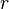 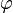 Определённая таким образом радиальная координата может принимать значения от нуля до бесконечности, а угловая координата изменяется в пределах от 0° до 360°. Однако, для удобства область значений полярной координаты можно расширить за пределы полного угла, а также разрешить ей принимать отрицательные значения, что отвечает повороту полярной оси по часовой стрелке.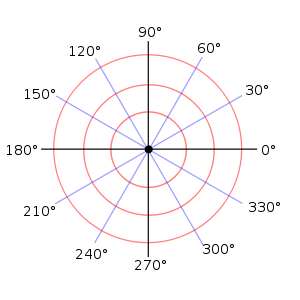 Пример 1. Построим  в полярной  системе кривую   r = 1 + cos φ, для этого заполним таблицу значенийТак как функция  cosx  периодическая, ее значения повторяются через каждые 3600, поэтому значений в таблице достаточно для построения кривой.Эта кривая называется «КАРДИОИДА»Пример 2.  Построим кривую   r = cos 3φ , функция четная, поэтому в таблицу помещаем положительные углы, период функции  2π/3Задание 13. Построить в полярной системе координат следующие кривые:  r = φ   спираль Архимеда  r =sin (6φ – π/2)r2 = a2 cos 2 φПланируемый результат: построенные кривыеТема 11. Кривые второго порядка в орнаментахТеоретический материал:Орнамент – это узор, построенный на основе закономерного чередования повторяющихся элементов и украшающий какое-либо сооружение, предмет искусства или быта, одежду.	Задача орнамента – повышать художественное качество изделия, произведения. Образцами для построения орнаментов всегда были геометрические и природные формы.	Многие  традиционные  народные  орнаменты содержат кривые второго порядка, в том числе построенные в полярной системе координат.Задание 14. Найти или построить орнаменты, содержащие кривые второго порядка. Это могут быть вязаные или плетеные салфетки, рисунки на ткани, обоях и т.п. Результат оформить в виде творческой работы или мультимедийной презентации.Планируемый результат: презентация или творческая работаТема 12. Золотое сечение в швейных изделияхТеоретический материал:Художники и ученые разных времен пытались найти ключ к гармонии с помощью соотношений числовых и геометрических параметров и форм.Золотой ряд чисел впервые опубликовал Леонардо Пизанский (Фибоначчи) в своей «Книге о счете» в XII веке.Само выражение «золотое сечение» ввел Леонардо да Винчи в XV веке. Леонардо да Винчи масштаб пропорций связал с квадратом, сторона которого была определена ростом человека. Квадрат включал в себя систему делений, позволяющую установить размеры фигуры в определенных отношениях. Он выразил это в виде квадратуры круга.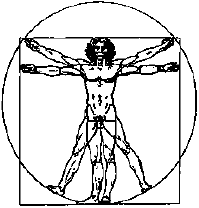 Золотое сечение является феноменом структурной гармонизации объектов. Его можно наблюдать в самых различных сферах: пропорции тела и отдельных органов, биоритмах головного мозга человека и строение почвенного слоя, планетарных системах и энергетическом взаимодействии на уровне элементарных частиц.Применяя золотое сечение в искусственно создаваемых системах, мы воспроизводим ситуацию равновесия, баланса.В повседневной жизни красоту и гармонию окружающих нас вещей, в том числе и одежды, мы определяем на глаз, как говорят, интуитивно. Некоторые люди от природы обладают развитым чувством гармонии, другие приобретают его в результате длительных тренировок.Предметы быта, архитектурные сооружения, выполненные в пропорциях золотого сечения, воспринимаются нашим глазом как красивые, гармоничные.Итак, Золотое сечение является разновидностью геометрической пропорции. Это такое деление отрезка на неравные части, при котором весь отрезок так относится к большей части, как сама большая часть относится к меньшей; или другими словами, меньший отрезок так относится к большему, как больший ко всему.Отношение золотого сечения выражается числом 0,618.Пропорция золотого сечения 1:0,618= 0,618:0,382.На основании пропорции золотого сечения был построен ряд чисел, замечательный тем, что каждое последующее число оказывалось равным сумме двух предыдущих: 1, 1, 2, 3, 5, 8, 1З, 21 и т. д. Этот ряд был открыт итальянским математиком Фибоначчи и называется поэтому рядом Фибоначчи. Он обладает тем свойством, что отношения между соседними членами по мере возрастания чисел ряда, все более приближаются к 0,618, то есть к отношению золотого сечения.Числа ряда Фибоначчи часто используются в дизайне для вычисления пропорций, т.к. работать с ними легче, чем с числом 0,618. Суть ряда состоит в том, что частное от любых двух соседних чисел приближается к 0,618, т.е. к тому гармоничному отношению, которое и необходимо нам для создания композиций.Например: при проектировании и конструировании швейных изделий Несколько примеров золотого сечения в одежде.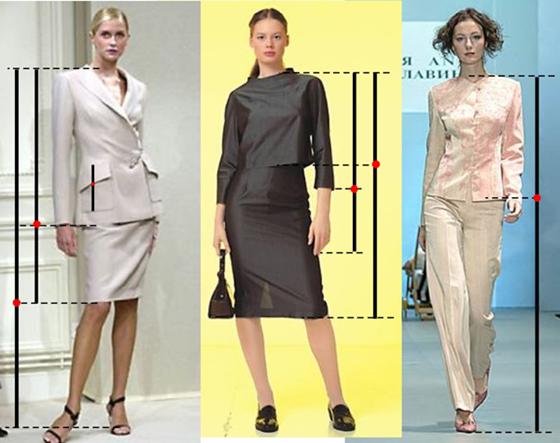 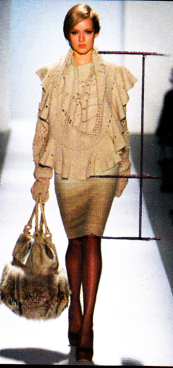 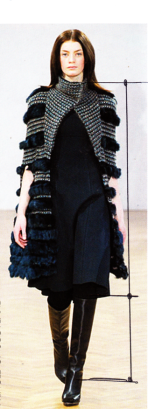 Задание 15. Подобрать в журналах модели, в которых выдержано золотое сечение. Оформить в виде творческой работы или презентации.Планируемый результат: Творческая работа или презентация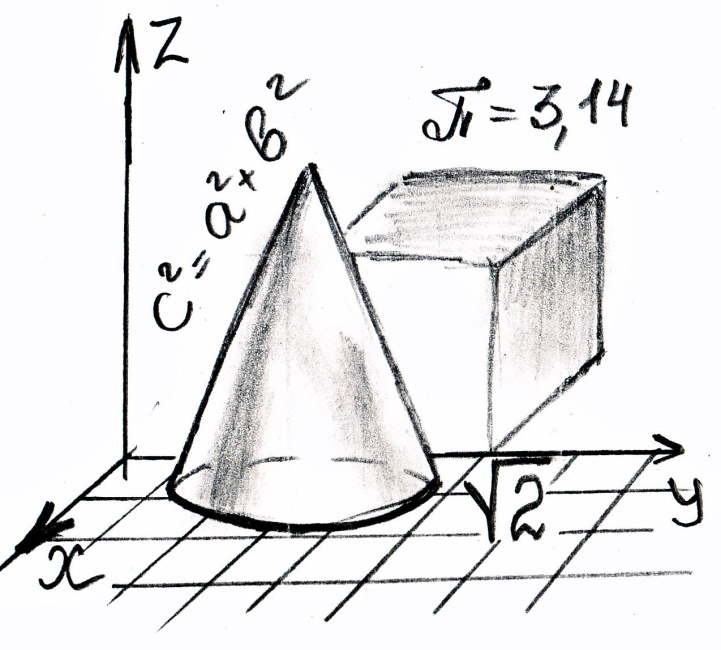 Согласовано: протокол методической комиссии №___ от «___»____________201__ г______________________________Составитель:Должность :Категория:Ногина Н.А.преподавательвысшаяСтр.Инструкция для учащихся3Тема 1.Вычисление площадей плоских геометрических фигур: треугольник, прямоугольник, трапеция4Тема 2. Практические приемы вычисления швейных лекал7Тема 3.Вычисление площади лекал геометрическим способом8Тема 4. Вычисление площади лекал способом взвешивания10Тема 5.Правила вычисления межлекальных потерь в массовом и индивидуальном пошиве11Тема 6.Расчет экономичности лекал, общие приемы14Тема 7. Правила построения сопряжений14Тема 8. Применение геометрических преобразований для построения орнаментов15Тема 9.Основы радиусографии в построении лекал16Тема 10Понятие о полярной системе координат17Тема 11Кривые второго порядка в орнаментах19Тема 12Золотое сечение в швейных изделиях21названиечертежформулатреугольникb                                           h            a                           a                                    Прямоугольный S = S = Прямоугольник      b                           aS = abтрапеция                              a                               bS =  hкругS = π · r2 12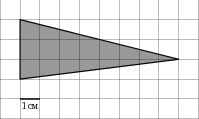 3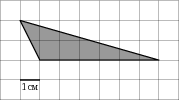 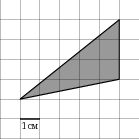 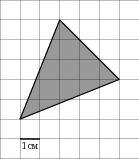 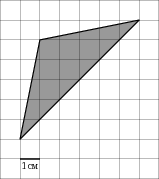 Найдите площадь четырехугольника, изображенного на клетчатой бумаге с размером клетки 1 см 1 см (см. рис.). Ответ дайте в квадратных сантиметрах.Найдите площадь четырехугольника, изображенного на клетчатой бумаге с размером клетки 1 см 1 см (см. рис.). Ответ дайте в квадратных сантиметрах.Найдите площадь четырехугольника, изображенного на клетчатой бумаге с размером клетки 1 см 1 см (см. рис.). Ответ дайте в квадратных сантиметрах.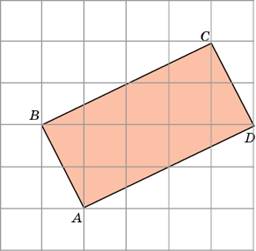 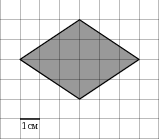 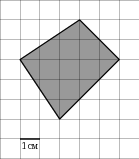 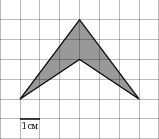 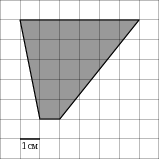 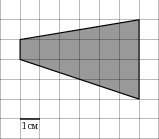 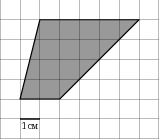 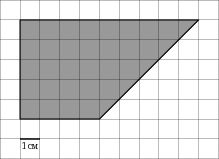 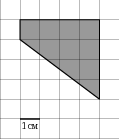 детальСхема детали с разбивкойРасчет полочка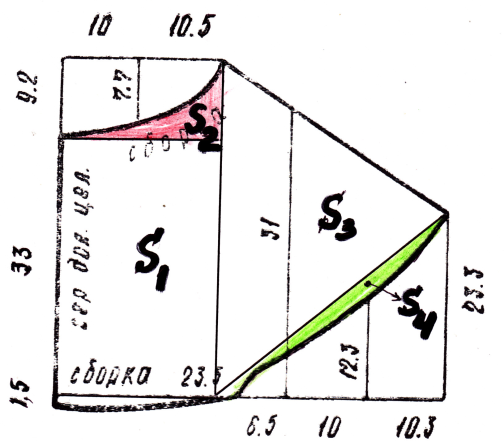 Прямоугольник   S1 = (10+10,5)·33 = 676,5 см2ТреугольникS2 = 20,5 ·9,2 : 2 = 94,3 см2ТреугольникS3 = (33+9,2) ·(6,5+10+10,3) : 2 =  565,48Итого:S = S1 + S2 + S3 = 1336,28 см2спинка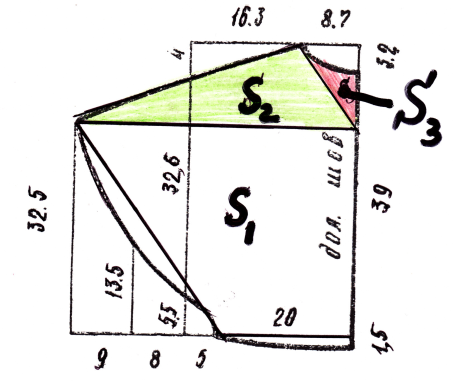 Трапеция S1 = (42+20)·32,5 : 2  = 1007,5 см2ТреугольникS2 = 42 ·6,5 : 2 = 136,5 см2ТреугольникS3 = 6,5 · 8,7 : 2 = 28,28 см2Итого:S = S1 + S2 + S3 = 1172,28 см2Переднее полотнище юбки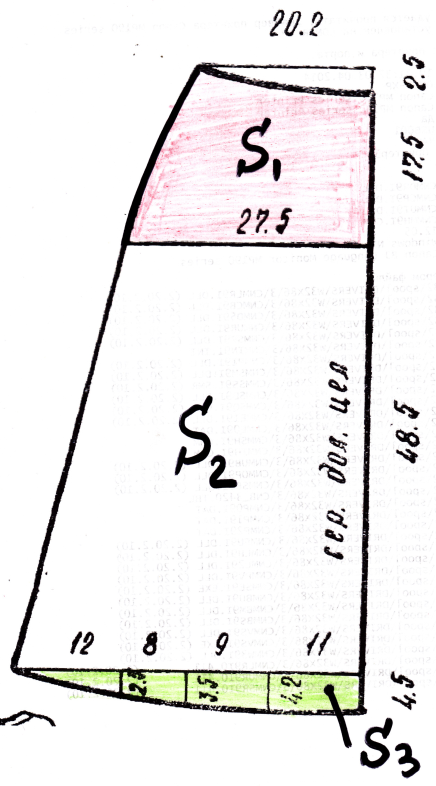 Трапеция S1 = (27,5+20,2)·17,5 : 2  = 417,38 см2Трапеция S2 = (27,5+12+8+9+11)·48,5 : 2  = 1636,88 см2ТреугольникS3 = 4,5 · 40 : 2 = 90 см2Итого:S = S1 + S2 + S3 = 2144,25 см2Заднее полотнище юбки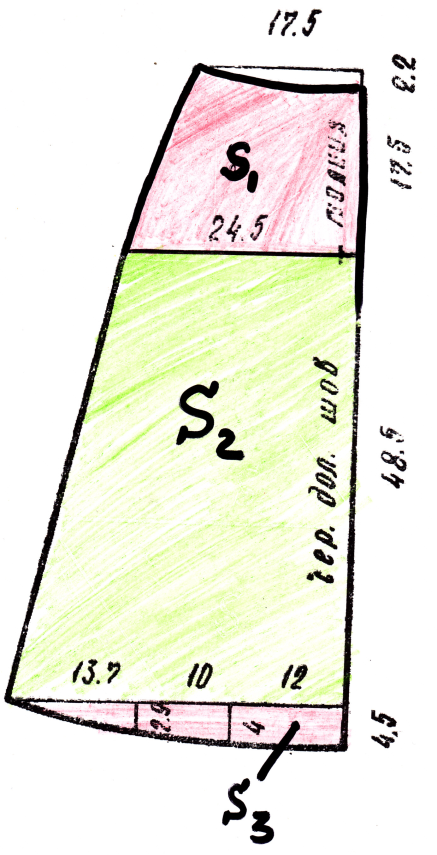 Трапеция S1 = (24,5+17,5)·17,5 : 2  = 367,5 см2Трапеция S2 = (24,5+13,7+10+12)·48,5 : 2  = 976,74 см2ТреугольникS3 = 4,5 · 35,7 : 2 = 80,33 см2Итого:S = S1 + S2 + S3 = 1424,56 см2длинаширинаПлощадь ткани So , см2Масса тканиМо, гМасса лекалМл, гПлощадь лекалSл, см2Способ, его 
сущностьТрудоемкостьТочностьПреимуществаНедостаткиПримечаниеГеометрическийВзвешиванияФотоэлектронный Площадь лекалSл, см2Площадь раскладкиSр, см2Расчет межлекальных потерьВ = (Sр – Sл)  × 100                 Sлвывод41 42246 76012 1541730022 35830100названиеПостроениеПараллельный переносэлементорнаментОсевая симметрияЭлемент Орнамент     Центральная симметрияЭлементОрнаментРис. 1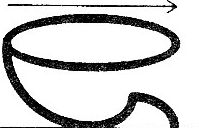 Рис. 2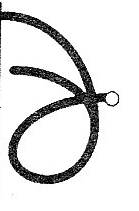 Рис. 3Радиусография применяется для оформления горловины полочки (рисунок а)Rг = А3А5 = А3А4 + (0,5÷1,0)а также проймы спинки и полочки (рисунок б)Rс = 0,6Шпр Rп = 0,4Шпр,где Шпр — ширина проймы.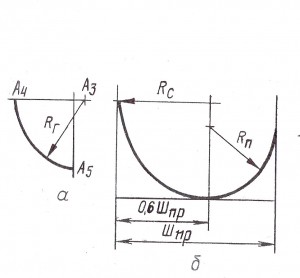 φ0π/4π/23π/4π5π/43π/27π/42πr21,710,300,311,72φ0π/18π/12π/9π/6π/3r10,870,710,500-1Уравнение и названиеЛиния Спираль Архимеда Уравнение:r = а  Свойство:Расстояния между витками одинаковы, так АА1 = А1А2 = А2А3 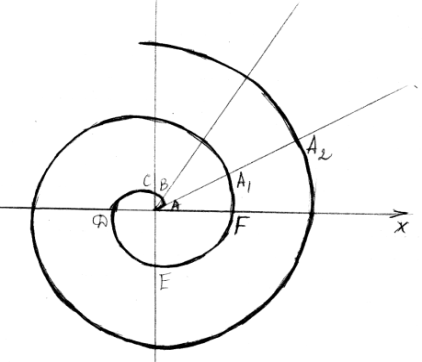 Логарифмическая спиральr =  а е к φ 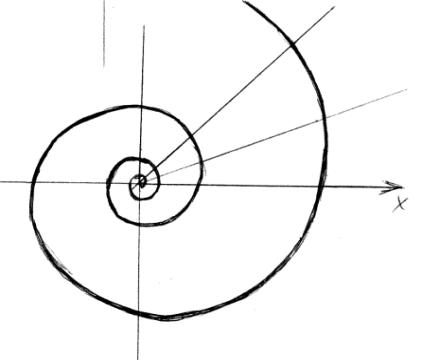 Лемниската Бернуллиr2 = b2 cos 2φ. 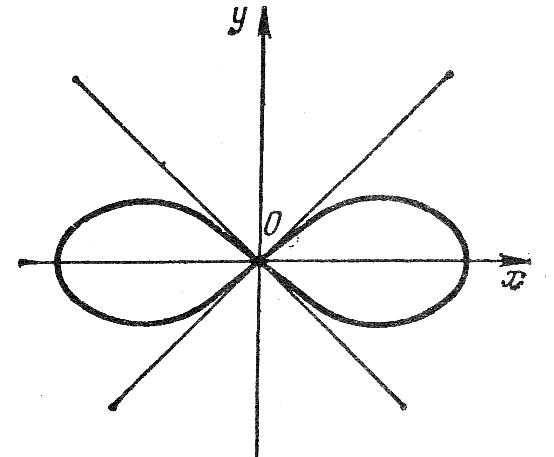 Улитка Паскаляr= а cosφ + l 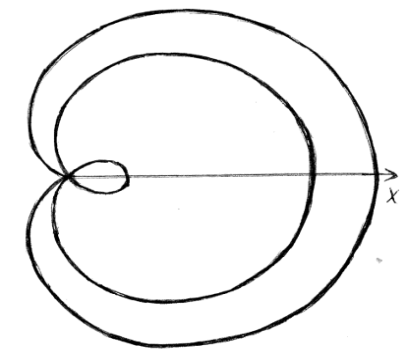 Циклоидах = а(t – sin t);     y = a(1 – cos t), 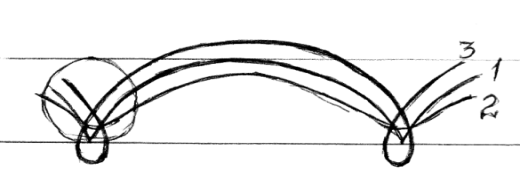 Гипоциклоида x=4 cos(u)+2 cos(2u)                                 y=4 sin(u)+2sin(2u)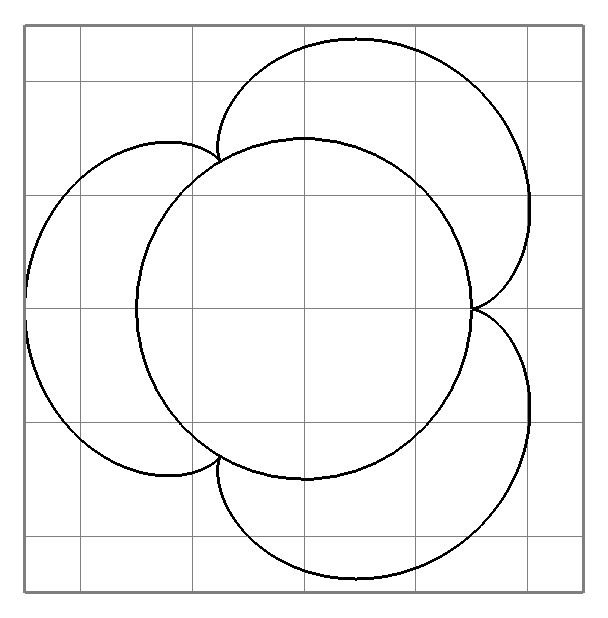 Эпициклоидаx=8 cos(u)-2 cos(4u)y=8 sin(u)-2 sin(4u)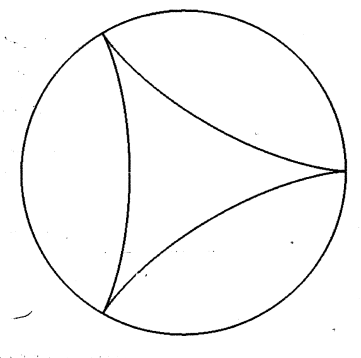 Розы r = αsinκφ,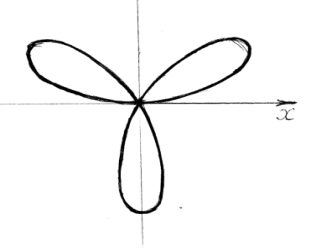 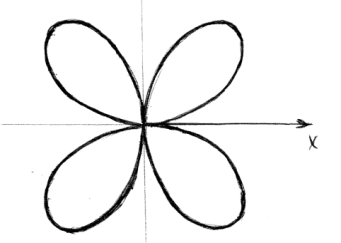 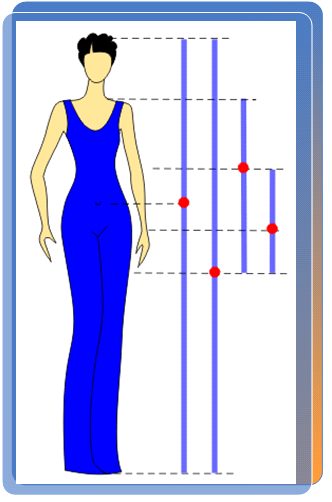 следует учитывать соотношения между частями тела человека. Чтобы найти местоположение локтевого сустава при согнутых в локтях или отведенных в сторону руках, нужно из середины плеча радиусом, равным расстоянию от плеча до талии, провести дугу; пересечение линии предплечья и дуги будет локтевой точкой руки.Если условно считать рост человека равным 100%, то, согласно золотому сечению, части целого будут составлять 62% и 38%. Это относится как ко всей фигуре человека, так и к отдельным его частям: рукам, лицу, частям лица и т.д.   Этот «секрет» лежит в основе правильного эскиза любой модели.